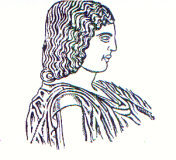 ΓΕΩΠΟΝΙΚΟ  ΠΑΝΕΠΙΣΤΗΜΙΟ  ΑΘΗΝΩΝ   ΤΜΗΜΑ ΕΠΙΣΤΗΜΗΣ ΦΥΤΙΚΗΣ ΠΑΡΑΓΩΓΗΣΕΡΓΑΣΤΗΡΙΟ ΑΝΘΟΚΟΜΙΑΣ ΚΑΙ ΑΡΧΙΤΕΚΤΟΝΙΚΗΣ ΤΟΠΙΟΥΔΙΕΥΘΥΝΤΡΙΑ:  ΚΑΘΗΓΗΤΡΙΑ ΜΑΡΙΑ ΠΑΠΑΦΩΤΙΟΥΙερά οδός 75, Αθήνα 118 55 - Τηλ. 210 5294552 - Fax 210 5294553 -  Email: mpapaf@aua.gr						Aθήνα, 14/6/2022Ανακοίνωση«Εξετάσεις Εργαστηρίου Μαθήματος "Καλλωπιστικά Φυτά", 8ου εξ ΕΦΠ (κωδ 390)»Η πρόοδος της 15.06.2022 θα διεξαχθεί κανονικά σύμφωνα με την σχετική ανακοίνωση που έχει προηγηθεί.Φοιτητές που νοσούν από CovidΌσοι φοιτητές νοσούν από Covid, κατόπιν ενημέρωσης μας θα εξεταστούν σε επαναληπτική πρόοδο, την ημέρα εξέτασης της θεωρίας του μαθήματος (05/07/2022), μετά την θεωρία, σύμφωνα με αναλυτική ανακοίνωση που θα ακολουθήσει. Παρακαλούνται οι νοσούντες φοιτητές από COVID να επικοινωνήσουν με την κ. Α. Παρασκευοπούλου (aparas@aua.gr).ΟΙ ΦΟΙΤΗΤΕΣ ΕΙΝΑΙ ΑΠΑΡΑΙΤΗΤΟ ΝΑ ΠΡΟΣΕΡΧΟΝΤΑΙ ΣΤΙΣ ΕΞΕΤΑΣΕΙΣ ΜΕ ΜΑΣΚΑ ΠΡΟΣΩΠΟΥ